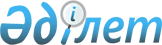 Об установлении ограничительных мероприятий
					
			Утративший силу
			
			
		
					Решение акима города Темир Темирского района Актюбинской области от 21 февраля 2017 года № 7. Зарегистрировано Департаментом юстиции Актюбинской области 01 марта 2017 года № 5274. Утратило силу решением акима города Темир Темирского района Актюбинской области от 20 июня 2017 года № 20
      Сноска. Утратило силу решением акима города Темир Темирского района Актюбинской области от 20.06.2017 № 20 (вводится в действие со дня первого официального опубликования).
      В соответствии со статьей 35 Закона Республики Казахстан от 23 января 2001 года "О местном государственном управлении и самоуправлении в Республике Казахстан", статьей 10-1 Закона Республики Казахстан от 10 июля 2002 года "О ветеринарии" и на основании представления главного государственного ветеринарно-санитарного инспектора Темирской районной территориальной инспекции Комитета ветеринарного контроля и надзора Министерства сельского хозяйства Республики Казахстан от 30 января 2017 года № 14-01/40, аким города Темир РЕШИЛ:
      1. Установить ограничительные мероприятия в крестьянском хозяйстве "Тама Есет батыр" расположенного в зимовке "Аққұдық" на территории города Темир, в связи с выявлением болезни бешенства среди крупного рогатого скота.
      2. Контроль за исполнением данного решения оставляю за собой.
      3. Настоящее решение вводится в действие со дня его первого официального опубликования.
					© 2012. РГП на ПХВ «Институт законодательства и правовой информации Республики Казахстан» Министерства юстиции Республики Казахстан
				
      Аким города Темир

А. Куканов
